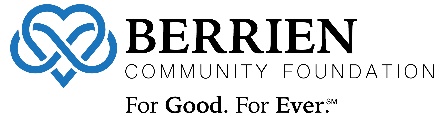 “For Ever” Sustainability GrantsGrant Budget FormAgency:          Amount Requested: $        Below is a listing of standard budget items.  Please provide the program/project budget on this form and upload to in your online application. This must be saved as a PDF to upload. A.  Organizations fiscal year:      B.  Time period this budget covers:       to      C.  Operations Budget history and current: include the total amount for each of the following budget categories:D.  Annual Operations Budget: Below is a listing of standard annual operations budget items.  Please provide your organizations current year and prior year annual operations budget on this form and upload to in your online application. This must be saved as a PDF to upload. Continued next page…Annual Operations Budget continued…Agency Name:        D.  Annual Operations Budget Narrative: Please discuss your annual operations budget and any possible anticipated changes due to any potential continued shut-downs, cancelled fund-raisers, loss of donors, cancelled programming, etc…What are your budget contingency plans?  2018 Actual 2019 Actual2020 Actual 2021 CurrentRevenueExpensesProfit (Loss) INCOMECURRENT YEAR (2021)PRIOR YEAR (2020)Individual DonorsCorporate DonorsPrivate FoundationsGovernment Funds In-Kind ContributionsInterest IncomeSpecial EventsMisc. Revenue TOTAL INCOME $$EXPENSESCURRENT YEAR (2021) PRIOR YEAR (2020)General ExpensesLiability InsuranceContingent LiabilitiesSalariesPayroll TaxesOffice SuppliesRent PostageFood & LodgingProfessional ServicesMisc. ExpensesFundraising ExpensesMisc. ExpensesAdministrative ExpensesAccounting & Legal FeesUtilitiesTelephone InternetComputer Software & SuppliesMisc. ExpensesTOTAL EXPENSES $                         -    $                         -   TOTAL NET BUDGET $                         -    $                         -   